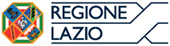 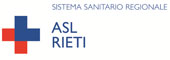       AZIENDA SANITARIA LOCALE RIETIVia del Terminillo, 42  –  02100  RIETI -  Tel. 0746.2781 – PEC: asl.rieti@pec.itwww.asl.rieti.it C.F. e  P.I. 00821180577Relazione del Direttore Generale al Bilancio di previsione 2019Il bilancio di previsione rappresenta la linea guida della gestione economica dell’Azienda. La risorse economico-finanziarie, per le Azienda Sanitarie, sono sostanzialmente rappresentate dalle quote di Fondo Sanitario Regionale (FSR) stanziate annualmente.  Per quanto sancito con l’entrata in vigore della Legge Costituzionale n. 1/2012, le amministrazioni pubbliche “assicurano l’equilibrio dei bilanci e la sostenibilità del debito pubblico”. Nel mese di maggio 2019, la Regione ha inviato a questa Azienda una “Proposta Regionale di Budget 2019” che riportava contributi per FSR pari a 319.381 €/000. Con successiva comunicazione, pervenuta in data 12 settembre 2019, la Regione ha inviato una nuova proposta di Budget, nella quale il valore del FSR assegnato si ridetermina in 318.367 €/000. L’ incremento del FSR di circa 9.373 €/000, rispetto all’anno 2018, richiesto dall’Azienda, era finalizzato al raggiungimento l’equilibrio economico nell’anno 2019, tenuto conto degli aumenti di alcune voci di costo registrati nel corso dell’anno. Considerata la quota di FSR rideterminata, di importo superiore a quanto stanziato nel 2018 ma non in misura pari a quanto ritenuto necessario, la gestione 2019 sarà comunque improntata a mantenere ed ampliare i livelli di assistenza dell’anno precedente, in un’ottica sanitaria appropriata e orientata all’efficienza. Coerentemente con i principi cui fanno riferimento i Programmi Operativi Regionali, saranno perseguiti i valori di equità nella tutela della salute e nell’accesso alle cure, attraverso una allocazione delle risorse basata su stime più puntuali dei fabbisogni della popolazione, con particolare riferimento alle fasce più deboli e disagiate. Si intendono inoltre rafforzare le attività di controllo delle prestazioni in una logica di miglioramento degli esiti della popolazione trattata. Dal lato gestionale, l’Azienda intende proseguire e rafforzare le azioni di controllo della spesa, attraverso un’attenta e costante verifica dei servizi resi e delle risorse disponibili. Proseguirà l’adeguamento delle risorse informatiche al fine di rendere i sistemi aziendali adeguati a quanto richiesto dalla normativa vigente in tema di privacy e dematerializzazione e per quanto ritenuto necessario al raggiungimento di specifici obiettivi, tri i quali una più puntuale gestione dell’attività intramoenia. Un’attenzione particolare verrà anche quest’anno riservata all’assistenza domiciliare, considerato che questa Azienda gestisce un territorio con una popolazione:distribuita con una densità sul territorio 7 volte inferiore a quella regionale, che dichiara mediamente un reddito pro-capite inferiore del 20%;con una dotazione infrastrutturale pari al 50%;con una popolazione residente over 65 maggiore del 15%;con un indice di vecchiaia maggiore del 27%;con un indice di dipendenza senile maggiore del 17%.In merito alla prevenzione delle patologie croniche o infettive che richiede un approccio multidisciplinare, con un ampio spettro di interventi miranti a prevenire l’insorgenza della patologia stessa, l’Azienda si pone l’obiettivo di assicurare la precoce presa in carico dei soggetti a rischio o ancora allo stadio iniziale, per bloccarne o rallentarne la progressione/diffusione e per prevenire le complicanze nelle persone già malate.In tale ambito proseguono le attività di screening oncologico per la prevenzione dei tumori della mammella e della cervice uterina ampliando, dal 2019, l’offerta anche con lo screening del tumore al colon retto, in linea con gli obiettivi e la programmazione regionale.